露店等の開設遵守事項１　開設する場所は、消防水利（消火栓、防火水槽等）又は消防用機械器具庫の位置から５メートル離れた場所に設置すること。２　消防自動車等の進入路付近や周囲の建物からの避難に支障を及ぼす場所には設置しないこと。３　万が一の火災や事故の発生に備え、消火、１１９番通報及び観客等の避難誘導にあたる担当者を事前に決めておくこと。４　ガス器具など火気を取り扱う露店等には、必ず消火器（例：粉末ABC３型以上の消火器）を設置し、関係者すべてが取り扱い方法を確認しておくこと。５　ガス器具、カセットこんろ、炭、暖房器具などの火気器具を使用するときは正しい取り扱い方法及び防火の安全対策を徹底すること。６　発電機や燃料用の危険物容器を持ち込む場合は、正しい取り扱い方法及び防火の安全対策を徹底すること。特に、運転中や暗い場所、観客等のそばでの給油は、絶対に行わないこと。７　露店等を２日間以上にわたり開設する場合には、ＬＰガスボンベ、危険物容器等は、露店終了後には持ち帰るとともに、放火防止のため整理整頓するよう徹底すること。８　前記１～７について、別紙の「自主点検表」で必ず確認し、防火安全上の管理を共有し、徹底すること。９　 開設日の５日前までに、別紙の「露店等の開設届出書」を管轄する消防署に届出をすること。また、届出後に実施日時及び内容など、届出事項を変更したときは、必ず届出した消防署に連絡すること。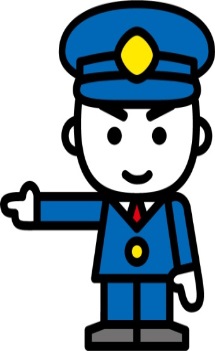 自　主　点　検　表開設の届出／問合せ先水海道消防署　　　　　　　　　　０２９７（２３）０９１１水海道消防署北出張所　　　　　　０２９７（２４）０１１９水海道消防署絹西出張所　　　　　０２９７（２７）４７５１守谷消防署　　　　　　　　　　　０２９７（４６）０１１９守谷消防署南守谷出張所　　　　　０２９７（２０）０１１９つくばみらい消防署　　　　　　　０２９７（５８）０１１１つくばみらい消防署谷和原出張所　０２９７（２５）３１１９つくばみらい消防署東部出張所　　０２９７（５２）１１９０№点　検　項　目点　検　内　容確認欄１開　設　場　所消火栓、防火水槽等の消防水利又は消防用機械器具庫の妨げる場所には設置していません。１開　設　場　所消防自動車等の進入路付近や周囲の建物からの避難に支障がでる場所には設置していません。１開　設　場　所強風等で屋台・テントが倒壊、飛散したりしないよう固定されています。１開　設　場　所発電機を使用しています。（※№８※№９を必ずチェックする。）２自主防火管理（消火の準備）消火器を準備しています。２自主防火管理（消火の準備）消火器の正しい取扱い方法を確認しています。２自主防火管理（消火の準備）万が一に備え、１１９番通報、避難誘導の担当者を決めています。３対象火気器具等対象火気器具等は安定した不燃性の床、台などの上で使用しています。３対象火気器具等対象火気器具等の近くには、燃えやすい物を置いていません。４Ｌ　Ｐ　ガ　スボンベは、平らな直射日光の当たらない風通しの良い場所に、鎖等で固定しています。４Ｌ　Ｐ　ガ　スゴムホースは、ひび割れや焦げ等で劣化のないＬＰガス専用のものを使用しています。４Ｌ　Ｐ　ガ　ス対象火気器具等とゴムホースの接続は確実に行い、ホースバンドで固定しています。５カセットコンロカセットコンロを使用する場合は、取扱い注意事項を守り正しく使用しています。６まき・炭等まき・炭等を使用するときは、その場を離れず、残火や取灰などの後始末を確実に行います。７電　気　器　具たこ足配線はせず、許容電流を守っています。７電　気　器　具電気配線等には照明器具等の荷重がかからないようにします。７電　気　器　具水がかかるおそれがある電気器具、コンセントは防水性能があるものを使用しています。８可搬式発電機可搬式発電機は、正しい使用・取扱い方法を確実に理解しています。８可搬式発電機運転中の給油は絶対にしません。９危険物容器（ガソリン等）運搬及び保管する容器は、消防法令に適合した金属容器を使用し、キャップを確実に締め、取扱説明書に基づき正しく使用します。９危険物容器（ガソリン等）容器のキャップを開ける前には、必ず安全な場所で圧力調整弁から圧力抜きを確実に行います。９危険物容器（ガソリン等）直射日光の当たる場所や高温の場所では保管しません。１０がんぐ用花火たばこ等の火で着火しないよう蓋のある不燃性の容器に入れるか、防炎シートで覆います。１１暖　房　器　具暖房器具は、燃えやすいものから十分離して使用し、使用中はその場を離れません。１２放火防止対策等２日間以上にわたり開設する場合は、ＬＰガスボンベその他の燃料、発電機は、露店終了後には持ち帰ります。１２放火防止対策等ごみ等の可燃物を持ち帰り、整理整頓を確実に実施します。